  Jaarkalender 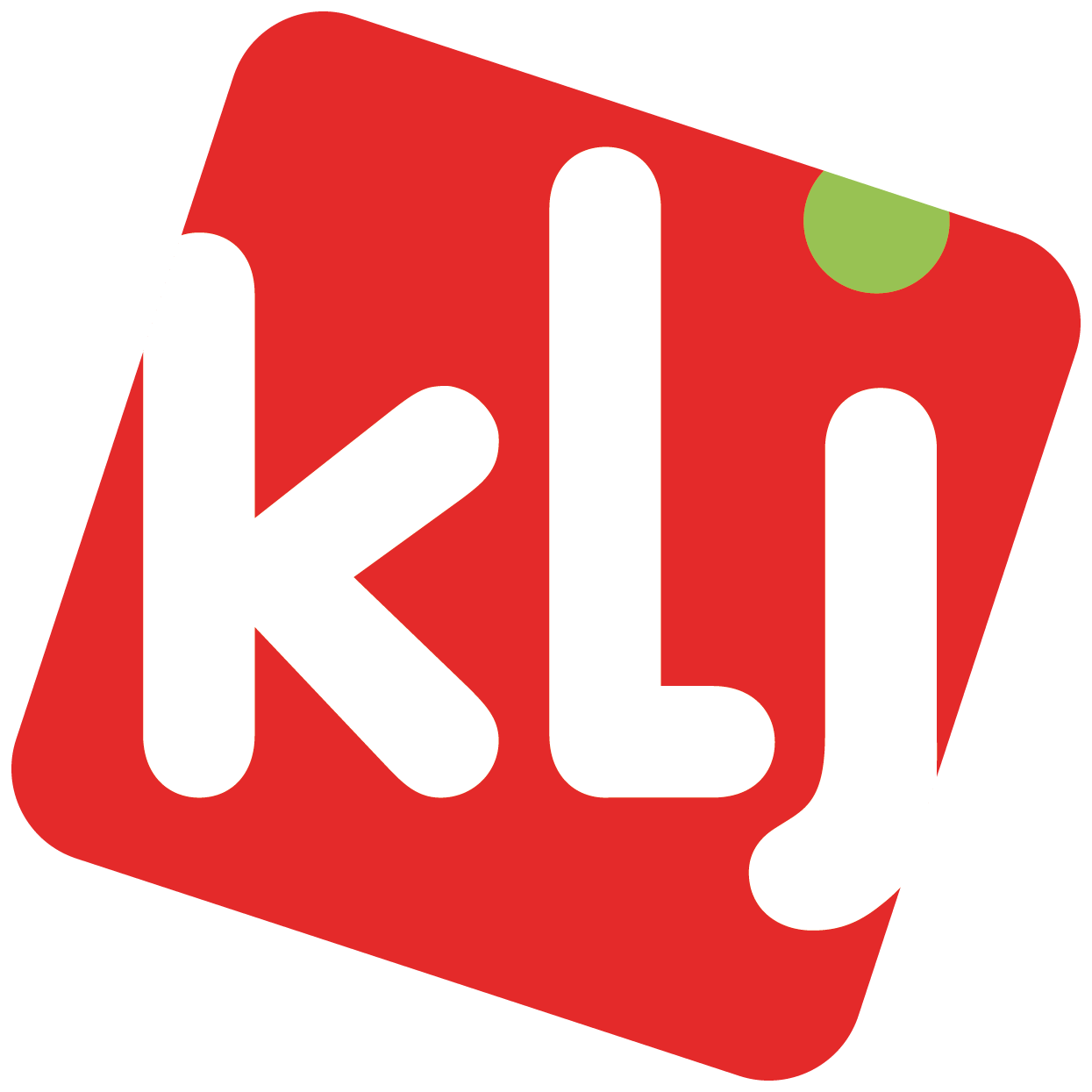 SeptemberOktoberNovember11 Act. +14/+161  22 Act. -10/+10/+12233   344   455 56   66  7 77  888  9991010  1011 Startactiviteit11  1112  1212 Act. +14/+1613  1313 Act. -10/+10/+12141414   1515 Vriendjesact. +14/+1615  1616 Vriendjesact. -10/+10/+1216 17 Act. +14/+1617 1718 Act. -10/+10/+1218  1819   19 1920  202021 21 Dag van de jeugdbeweging  21  222222  2323   23 24 24   2425  25  2526  26 2627  2727 Schaatsen iedereen2828282929 Wafelverkoop +14/+1629  3030 Wafelverkoop -10/+10/+123031   DecemberJanuariFebruari111 2223  Sinterklaasact. +12/+14/+16334  Sinterklaasact. -10/+1044 Act. +14/+165   55 Act. -10/+10/+126   66   7 7 Oudleidingact. +14/+167   88 Oudleidingact. -10/+10/+12899   910 10  1011 111112 121213  1313   141414   151515 1616  161717 17181818 Spaghettidag19  1919  20   2020   21  21 Oudleidingact. +14/+1621   22 22 Oudleidingact.-10/+10/+12222323  232424 24 Weekend +14/+16 (vanaf de avond)252525 Weekend +14/+16262626 Weekend +14/+16 (tot de middag)27  Kerstfeestje iedereen2727  28  2828   29293030  3131   Jaarkalender   Jaarkalender   Jaarkalender   Jaarkalender MaartAprilMei11 Slaapfeestje -101  22 Paasact. +10/+12/+14/+162  33   34 Act. +14/+164   45 Act. -10/+10/+12556   667 77   888   99     9   1010  10 1111  1112 121213  131314  1414 Eindact. iedereen15 1515  1616   16  1717  17 18 Act. +12/+14/+1618  1819 Act. -10/+10191920 2020 Infoavond kamp21 2121  2222 (Kids)BoesBoes22  2323  23  2424  2425 25  2526  262627  272728  282829 29 Act. +14/+16293030 Act. -10/+10/+1230  3131JuniJuliAugustus111  22   233344  455566           6   777   88    899910101011  11111212   Begin kamp 12131313  1414141515   151616 161717 1718181819  19192020  Einde kamp202121  2122222223232324242425 Processie25252626262727272828282929 Carwash293030  3031  31